Publicado en Madrid el 28/04/2017 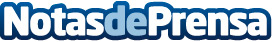 Ya a la venta la segunda parte de ‘El acecho de los inmortales’, de Yoselin Goncalves‘El acecho de los inmortales. Un libro que resucitó las historias clásicas de vampiros bajo un sello único y distintivo que hizo las delicias de los fans del género. Ahora, seis meses más tarde de su edición, Yoselin Goncalves presenta la segunda y última parte de esta novela: ‘El acecho de los inmortales. El final de la caza’. El desenlace de la historia de Reginam y su grupo de cazadores se presenta lleno de grandes sorpresas y ratifica a su autora como un valor en alzaDatos de contacto:Editorial FalsariaNota de prensa publicada en: https://www.notasdeprensa.es/ya-a-la-venta-la-segunda-parte-de-el-acecho-de Categorias: Artes Visuales Literatura Entretenimiento http://www.notasdeprensa.es